О Б Щ И Н А   В Е Л И Н Г Р А Д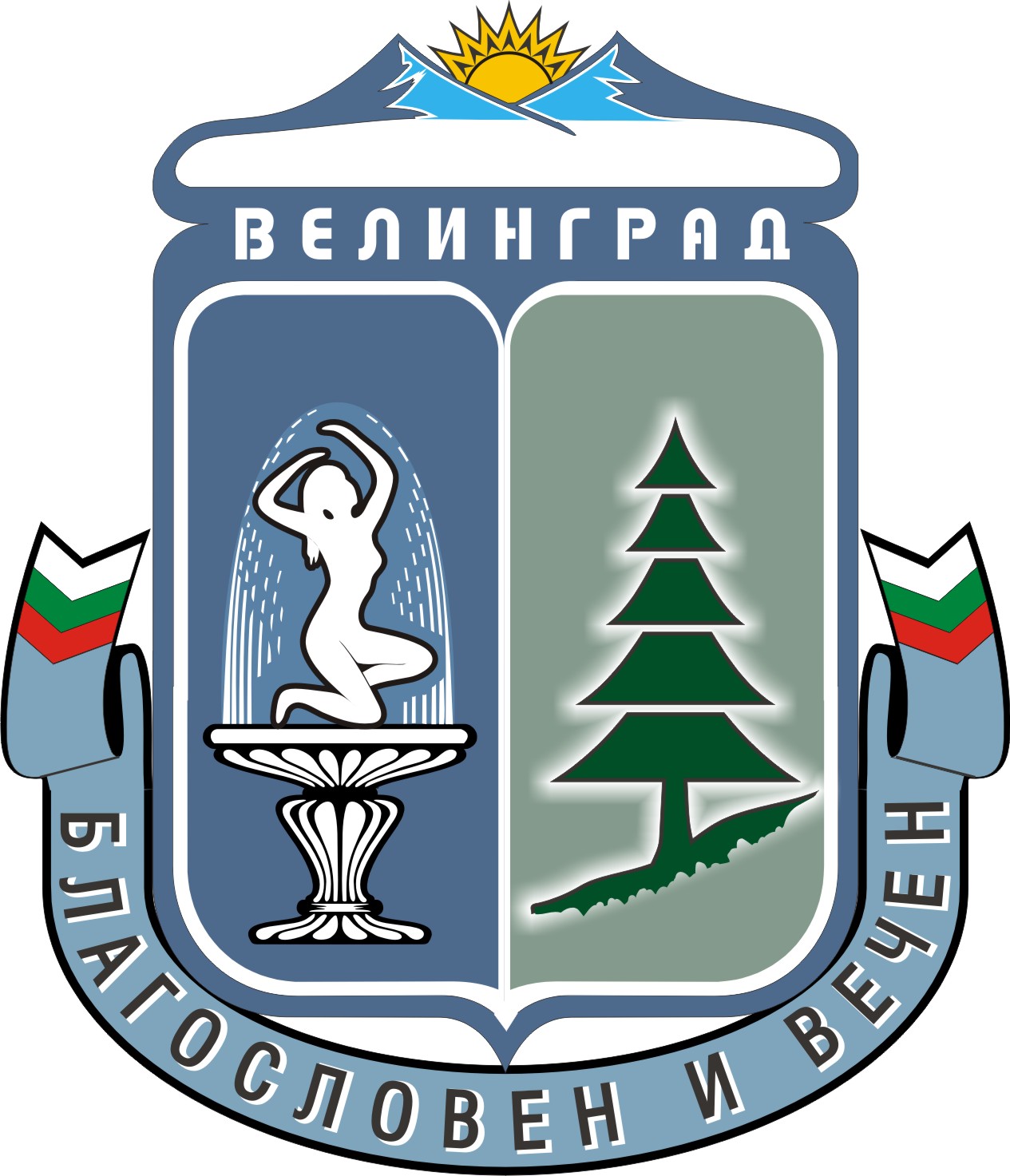 4600 Град Велинград, бул.”Хан Аспарух” №35КУЛТУРЕН КАЛЕНДАР НА ОБЩИНА ВЕЛИНГРАД – 2024г.КУЛТУРНИЯТ   КАЛЕНДАР   НА  ОБЩИНА  ВЕЛИНГРАД   Е  ОТВОРЕН  И ПОДЛЕЖИ  НА  ДОПЪЛНЕНИЯ  И  КОРЕКЦИИ !Утвърдил: Светла Томова.../п/....                  ВрИД Кмет на Община Велинград Изготвил: Илияна Гешева…/п/……                  /ст. експерт Д ,,ХСД“/ДатаМястоМястоКултурна  прояваОрганизатор/иЗА КонтактиЯнуариЯнуариЯнуари - февруари 2024г. гр.Велинград Художествена галерия „Цвета Шуманова“ - Коледна изложба живопис, графика, дърворезбана велинградски художнициКоледна изложба живопис, графика, дърворезбана велинградски художнициИсторически музей-ВелинградХудожествена галерия „Цвета Шуманова“ - Велинградim_vel@abv.bghg.cvetashumanova@gmail.com01 .01.2024г.гр.Велинград кв.Чепино – пл. ,,Македония,,,Новогодишно хоро”                                          ,,Новогодишно хоро”                                          Народни читалища и Община Велинградchitalishte_chepino@abv.bg06 01 2024г.гр.Велинградкв.Лъджене  пл.,,Н. Гяуров”,,Безсмъртието на българския дух”-176 г. от рождението на Христо Ботев,,Безсмъртието на българския дух”-176 г. от рождението на Христо БотевНародни читалища и Община Велинград ОУ,,Христо Ботев’ НГГС,,Христо Ботев’’obshtina@velingrad.bgbotewschool@abv.bgpggs_vel@abv.bg06 01 2024г.гр.Велинград кв.Чепино - езеро Клептузакв. Каменица -,,Орището” кв. Лъджене -централен  плажБогоявление - Йорданов ден- ритуал по хвърляне на Богоявленският кръстБогоявление - Йорданов ден- ритуал по хвърляне на Богоявленският кръстОбщина Велинград и Енорийски свещенициobshtina@velingrad.bg08 01 2024г.гр.Велинградкв. Каменица Чешма Паметник  в парк ,,Освободител „ - Сярна баня,,Посрещане на руските войски в Каменица”,,Посрещане на руските войски в Каменица”Община ВелинградНародни читалищаИсторически музейВелинград, ОУ „Хр. Ботев”obshtina@velingrad.bgim_vel@abv.bg18.01.2024г.гр.ВелинградДЦДМУ„На гости при приятели“-концерт в центъра за децата , лишени от  родителска грижа„На гости при приятели“-концерт в центъра за децата , лишени от  родителска грижаДЦДМУЦПЛР-ОДК Велинград odk.velingrad@abv.bg21.01.2024г.гр.ВелинградОбщина ВелинградПлощад ,,НиколайГяуров ”,,Бабин ден- бит и традиция от чепинския край”-  Ритуал   ,, Даване   име  на    дете”- Възстановка  на народен обичай ,,ПОЛИВАНЕ”- Представяне на  сценична постановка “Бабинден   във Велинград“ -  Приз   ,, Акушер   гинеколог  на България  и  на  Велинград” - Пресконференция на БЛС / ДАГБ,,Бабин ден- бит и традиция от чепинския край”-  Ритуал   ,, Даване   име  на    дете”- Възстановка  на народен обичай ,,ПОЛИВАНЕ”- Представяне на  сценична постановка “Бабинден   във Велинград“ -  Приз   ,, Акушер   гинеколог  на България  и  на  Велинград” - Пресконференция на БЛС / ДАГБНародни Читалища и Община Велинград Исторически музейВелинградКултурен клуб на пенсионера -КапеницаОбразцово Народно читалище,,Св.Св.Кирил и Методий’’obshtina@velingrad.bgonch_v.levski_velingrad@abv.bgchitalishte_chepino@abv.bgopaisii_vg@abv.bg art_centerdr@abv.bgim_vel@abv.bgм.януари,2024г.гр.Велинградм. Старина,, Празник на снега” ,, Празник на снега” Община Велинград,Вестник ,,Темпо”ЦПЛР-ОДК Велинград,Училищаodk.velingrad@abv.bgobshtina@velingradbgtempovelingrad@abv.bg         м.януари,2023г.гр.ВелинградНЧ”В.Левски-1904”,Зала№2Литературна страноприемница”.Среща с писател /поетЛитературна страноприемница”.Среща с писател /поетНЧ,,В.Левски-1904”   , библиотекаonch_v.levski_velingrad@abv.bgм. януари -септември 2024 г.гр.ВелинградИМ-ВелинградАрхеологическа изложба „От Праистория до Средновековие”Археологическа изложба „От Праистория до Средновековие”ИМ-Велинградm_vel@abv.bgФевруари14.02.2024ггр.Велинградгр.ВелинградЛюбов и виноОбщина Велинград,СХР- ВЗРobshtina@velingrad.bgicvelingrad@abv.bgshr_vel@abv.bgshr.vel.zr@gmail.com18.02.2024СУ „Васил Левски“ Велинград, фоайе – ет.1, спортни площадкиСУ „Васил Левски“ Велинград, фоайе – ет.1, спортни площадки„Ден на Патрона“, отбелязване на годишнина от обесването на Васил Левски – Патрон на училището.СУ „Васил Левски“souvl22@abv.bg19.02.2024гр.ВелинградЦПЛР-ОДК Велинградгр.ВелинградЦПЛР-ОДК Велинград,,Дякона в сърцата на поколенията“-Регионален конкурс за рисунка, стихотворение, есеЦПЛР-ОДК Велинградodk.velingrad@abv.bg19.02.2024с.Дратиново Библиотекас.Дратиново БиблиотекаОтбелязване  годишнината от обесването на Васил ЛевскиБиблиотека Детска градинаСУ“ Методий Драгиноваrt_centerdr@dbv.bgdraginovo.edu@abv.bg19.02.2024ггр. ВелинградНЧ”В.Левски-1904”,Зала№1гр. ВелинградНЧ”В.Левски-1904”,Зала№1151г от гибелта на Левски. Концерт.НЧ »В.Левски-1904» ,община Велинградonch_v.levski_velingrad@abv.bgobshtina@velingrad.bg20.02.2023ггр.ВелинградЦПЛР-ОДК Велинградгр.ВелинградЦПЛР-ОДК ВелинградВечер на театъра и музиката-театрална постановкаЦПЛР-ОДК Велинградodk.velingrad@abv.bgм.февруари2024г.ЧиталищнабиблиотекаЧиталищнабиблиотекаОтбелязвяне  Денят на влюбенитеБиблиотека Детска градинаСУ“ Методий Драгиноваrt_centerdr@dbv.bgdraginovo.edu@abv.bg28.02.2024г.гр.Велинградгр.ВелинградРегионален конкурс - изложба  „Мартичка“ЦПЛР-ОДК Велинград  Община Велинград, Исторически музейodk.velingrad@abv.bgim_vel@abv.bgobshtina@velingrad.bgМарт Януари – март 2024г.Художествена галерия „Цвета Шуманова“ - Велинградул. „Васил Априлов“№7Зала 2Художествена галерия „Цвета Шуманова“ - Велинградул. „Васил Априлов“№7Зала 2Изложба Живопис и дърворезба на Альоша и Валентин КадьовиИсторически музей-ВелинградХудожествена галерия „Цвета Шуманова“ - Велинградim_vel@abv.bghg.cvetashumanova@gmail.com01.03.2024г.гр.Велинградгр.ВелинградДен на любителското изкуствоТържествени  концертиНародни читалища и Община Велинградobshtina@velingrad.bgonch_v.levski_velingrad@abv.bgchitalishte_chepino@abv.bgopaisii_vg@abv.bgart_centerdr@abv.bg08.03.2024 ггр .ВелинградПенсионерски клубгр .ВелинградПенсионерски клубПоздравителен концерт по случай деня на жената                          ОНЧ ”Св.св. Кирил и Методий-1905”и пенсионерски клуб  кв. Чепиноchitalishte_chepino@abv.bg08.03.2024ггр.Велинградгр.ВелинградЛитературно четене, посветено на Деня на женатаНЧ,,Отец Паисий1893”Литературен клуб „Никола Вапцаров”opaisii_vg@abv.bg08.03.2024г.с.ДрагиновоМалка зала на читалищетос.ДрагиновоМалка зала на читалищетоОтбелязване Международния ден на жената Библиотека Пенсионерски клубаrt_centerdr@dbv.bg8.03.2024г.гр.ВелинградЦПЛР-ОДКгр.ВелинградЦПЛР-ОДККонцерт-продукция,  посветен на Международния ден на женатаЦПЛР-ОДКodk.velingrad@abv.bg16.03.2024г.гр.ВелинградНЧ”В.Левски-1904”,Зала№1гр.ВелинградНЧ”В.Левски-1904”,Зала№1,,Орлицата на Арапчал”-Тържествен  концерт посвете 102 г.  от рождението на Вела ПееваОбщина Велинград , Народно читалище ,,В.Левски-1904”Исторически музей Велинградobshtina@velingrad.bgonch_v.levski_velingrad@abv.bgim_vel@abv.bg20.03.2024г.гр.ВелинградПГД „ Иван Вазов“гр.ВелинградПГД „ Иван Вазов“„ Първа пролет“ПГД « Иван Вазов»pgd_ivanvazovvg@abv.bg22.03.2024г.гр.Велинградгр.Велинград,,22 март - Световен ден на водата”Празник на водата. фотоконкурс, конкурс за стихотворение и разказОбщина Велинград , ЦПЛР-ОДК ВелинградНародни читалищаучилища, ВТКВobshtina@velingrad.bgodk.velingrad@abv.bgsou_svsv_km@abv.bg22.03. 2024г..гр.Велинград, Професионална гимназия по икономика и туризъм “ Алеко Константинов”гр.Велинград, Професионална гимназия по икономика и туризъм “ Алеко Константинов”Ден на отворените врати - Празник на професиитеПГИТ “ Алеко Константинов”м.март 2024г.гр.Велинградгр.Велинград Фолклорен фестивал ,,Пролетно хоро''Община Велинград и сдружение,, Пролетно хоро''obshtina@velingrad.bghttp://proletnohoro.comм.март 2024ггр.Велинградгр.ВелинградРегионална викторина “Да запазим децата на пътя“ЦПЛР-ОДК Велинграodk.velingrad@abv.bg27.03.2024г.с.Драгиновос.ДрагиновоПролетен празник КърчибукНародно читалище ,,М.Драгинов 1936 ’’ Кметство с. ДрагиновоОУ,, М.Драгинов”ДГ,,Пролет” Кметство Драгиновоart_centerdr@abv.bgdraginovo.edu@abv.bgcdg.prolet@abv.bg27.03.2024г.гр.Велинградгр.ВелинградМеждународен ден на театъраНародни читалищаonch_v.levski_velingrad@abv.bgchitalishte_chepino@abv.bgopaisii_vg@abv.bgart_centerdr@abv.bgм.март-април2024ггр.Велинградгр.ВелинградПрограма ,,Великден’’ „Великденски   писани   яйца  от Чепинския край”Ателиета за писани яйцаОбщина Велинград , ЦПЛР-ОДК ,  ПГД ”Иван Вазов” Исторически музей  obshtina@velingrad.bgodk.velingrad@abv.bgpgd_ivanvazovvg@abv.Bgim_vel@abv.bg   tempovelingrad@abv.bg  Априлм.април 2024 г.Художествена галерия „Цвета Шуманова“ - ВелинградЗала 1Художествена галерия „Цвета Шуманова“ - ВелинградЗала 1Изложба  Живописот основния фонд на галериятаИсторически музей-ВелинградХудожествена галерия „Цвета Шуманова“ - Велинград:im_vel@abv.bghg.cvetashumanova@gmail.com01.04 – 10.04. 2024г.гр.Велинградс.Света Петкагр.Велинградс.Света Петка,,Седмица на гората”НПГГС „Христо Ботев“СУ,,ХристоСмирненски”pggs_vel@abv.bgsv_petka.edu@abv.bg02.04.2024г.гр.Велинградс.ДрагиновоЧиталище“Методий Драгиновогр.Велинградс.ДрагиновоЧиталище“Методий ДрагиновоОтбелязване на международен ден на детската книга Библиотека Детска градинаСУ”Методий Драгинов”аrt_centerdr@dbv.bgdraginovo.edu@abv.bgobshtina@velingrad.bg02 – 23.04.2024г.с.Драгиновос.ДрагиновоОтбелязване 23април  – Световен ден на книгата и авторското право –Да четем заедноБиблиотека Детска градинаСУ”Методий Драгиноваrt_centerdr@dbv.bgdraginovo.edu@abv.bg08.04.2024г.гр.Велинградгр.ВелинградМеждународен ден на ромитеУчилища, Народни читалища,ЦПЛР-ОДК Велинград, Община Велинградobshtina@velingrad.bgodk.velingrad@abv.bge_school@abv.bgbenkowskichool@abv.bg20.04.2024 г.Площад „Николай Гяуров“Площад „Николай Гяуров“Национален фестивал на ученическите рок-групи СУ „Васил Левски“,     Община Велинградsouvl@mail.bgsouvl22@abv.bgм.април.2024ггр.Велинградгр.ВелинградПрограма ,,Великден’’ „Великденски   писани   яйца  от Чепинския край” „ Четвърто   голямо    писане      на великденски яйца от  Чепинския край”,   базар   на   писани   яйцаОбщина Велинград , ЦПЛР-ОДК ,  ПГД ”Иван Вазов” Исторически музей  ивестник ,,Темпо’’obshtina@velingrad.bgodk.velingrad@abv.bgpgd_ivanvazovvg@abv.bgim_vel@abv.bg   tempovelingrad@abv.bg     м.април.2024г.гр.Велинградгр.ВелинградКонцерт по случай Великденските празнициНародно читалище ,, Отец Паисий – 1893’’opaisii_vg@abv.bgМайм.юни 2024г.Художествена галерия „Цвета Шуманова“ - Велинградул. „Васил Априлов“№7Зала 1Художествена галерия „Цвета Шуманова“ - Велинградул. „Васил Априлов“№7Зала 1Авторска изложбаИсторически музей-ВелинградХудожествена галерия „Цвета Шуманова“ - Велинград im_vel@abv.bghg.cvetashumanova@gmail.com03.05.2024ггр.Велинградгр.Велинград,,81г. години безсмъртие ”   Вела Пеева - Орлицата на АрапчалНародни читалища иОбщина Велинград , Исторически музей Велинградobshtina@velingradim_vel@abv.bg onch_v.levski_velingrad@abv.bg06.05.2024ггр.Велинградс. Драгиновогр.Велинградс. ДрагиновоПразник  на ЧепиноДЕН НА ХРАБРОСТТА И ПРАЗНИКНА СЛАВНАТА БЪЛГАРСКА АРМИЯ - ГЕРГЬОВДЕНОбразцово Народно читалище,,Св.Св.Кирил и Методий’’ Народно читалище,, М.Драгинов 1936”, ОУ,,М.Драгинов”, ДГ,,Пролет”Община Велинград Кметство Драгиновоchitalishte_chepino@abv.bgart_centerdr@abv.bgcdg.prolet@abv.bgobshtina@velingrad07-10.05.2024гС. ДрагиновоС. Драгиново110-годишнина на СУ „Методий Драгинов“СУ „Методий Драгинов“draginovo.edu@abv.bg1301852@edu.mon.bg09.05.2024ггр.Велинградгр.ВелинградКонцерт, посветен на Деня на ЕвропаНародно читалище ,, Отец Паисий – 1893’’СУ „Св. св. Кирил и Методий”, НГГС,,Христо Ботев”ПГИТ,,Алеко Константинов“opaisii_vg@abv.bg sou_svsv_km@abv.bg pggs_vel@abv.bgpgit_vd@abv.bg11.05.2024г.гр.Велинград СУ „Св. св. Кирил и Методий“гр.Велинград СУ „Св. св. Кирил и Методий“Патронен празникСУ „Св. св. Кирил и Методий“ - Велинградschool@sukim.euм .май 2024 г.гр.Велинградгр.Велинград Литературно четене – Литературен клуб „Никола Вапцаров, посветено на Деня на библиотекаря. Поредица от срещи за популяризиране на услугите, които предлага библиотеката;   Народно читалище ,, Отец Паисий – 1893’’opaisii_vg@abv.bg11.05.2024г.гр.Велинград СУ „Св. св. Кирил и Методий“ гр.Велинград СУ „Св. св. Кирил и Методий“ 135-годишнина на училищетоСУ „Св. св. Кирил и Методий“ – гр. Велинградschool@sukim.eu13.05.2024г.  гр. Велинград СУ „Св. св. Кирил и Методий“  гр. Велинград  гр. Велинград СУ „Св. св. Кирил и Методий“  гр. ВелинградТеатрална вечер СУ „Св. св. Кирил и Методий“ – гр. Велинградschool@sukim.eu13 – 17.05.2024г.с. ДрагиновоБиблиотекас. ДрагиновоБиблиотекаНационална библиотечна седмица-„Библиотеката – място за всеки”:-Ден на отворени врати-Първи стъпки в библиотеката Ако искаш умен да растеш, книжки трябва да четеш!Отбелязване на седмица на горатаБиблиотека Детска градинаСУ”Методий Драгиноваrt_centerdr@dbv.bgdraginovo.edu@abv.bg15.05.2024гр. Велинград ЦПЛР-ОДКцентъргр. Велинград ЦПЛР-ОДКцентърОбщинско състезание  „Това го знам“Подготовка на честване на 24ти майЦПЛР-ОДКОбщина Велинградodk.velingrad@abv.bg17.05.2024 г.гр. ВелинградРодната къща на Стойо Калпазановгр. ВелинградРодната къща на Стойо Калпазанов80 години от гибелта на Стойо КалпазановОбщина ВелинградИМ-Велинградobshtina@velingrad.bgim_vel@abv.bg18.05.2024ггр.Велинградгр.ВелинградМеждународен ден на музеите- Програма „Традицията – вчера и днес” – ателиета по тъкачество, грънчарство и дърворезбаИсторически музей Велинградim_vel@abv.bg21.05.2024 г.гр.ВелинградХудожествена галерия „Цвета Шуманова”гр.ВелинградХудожествена галерия „Цвета Шуманова”Изложба „Дарението на ген. Семерджиев”, по случай 100 години от рождението муИМ-ВелинградОбщина Велинградim_vel@abv.bgobshtina@velingrad.bg22.05.2024  г.гр.ВелинградБиблиотекагр.ВелинградБиблиотекаДен на библиотекаряОбразцово Народно читалище,,Св.Св.Кирил и Методий1905”chitalishte_chepino@abv.bg24.05.2024г.гр.Велинградгр.Велинград,,Върви Народе Възродени….”Ден на славянската писменост и култураПриз,, Учител на годината” и номинация за ярки постижения в областта на изкуството и културата,,Парад на красотата”-Абитуриентски  бал 2022 Община ВелинградУчилища, Народни читалища,ЦПЛР-ОДК Велинградobshtina@velingrad.bgodk.velingrad@abv.bg24.05.2024Голям салон на читалищетоГолям салон на читалищетоУчастие в  тържеството за празника – концерт по случай Деня на Славянската писменост и  култураБиблиотека Детска градинаСУ”Методий Драгиновobshtina@velingrad.bgаrt_centerdr@dbv.bg27.052024г.с..ДрагиновоЧиталище „М.Драгинов”- Площадс..ДрагиновоЧиталище „М.Драгинов”- Площад„Ден на таланта“детски  регионален фестивалЧиталище „Методий Драгинов-1936”-Община ВелинградКметство с. Драгиновоobshtina@velingrad.bgdraginovo.edu@abv.bgаrt_centerdr@dbv.bg2м.май  2024г.гр.Велинград СУ „Св. св. Кирил и Методий“ – Велинградгр.Велинград СУ „Св. св. Кирил и Методий“ – ВелинградГоворящ вестникСУ „Св. св. Кирил и Методий“ - Велинградschool@sukim.euм.май 2024 г.гр. Велинградгр. ВелинградПролетен благотворителен балИПГИТ „ Алеко Константинов“egge_ na@yahoo.comм.май 2024Датата е в процес на уточнениегр. Велинградкв. Лъджене – НЧ „Отец Паисий-1893”гр. Велинградкв. Лъджене – НЧ „Отец Паисий-1893”Международна хорова срещаНЧ „Отец Паисий-1893” и Община Велинградopaisii_vg@abv.bgobshtina@velingrad.bgм.май 2024 г.гр. Велинградстарата сграда на читалище „Св. Св. Кирил и Методий – 1905“гр. Велинградстарата сграда на читалище „Св. Св. Кирил и Методий – 1905“Годишен концерт за подкрепа на инициативата – „Старото читалище, отново място за култура и изкуство“ОНЧ Св. Св. Кирил и Методий 1905chitalishte_chepino@abv.bg Юним.Април – юни 2024ггр. ВелинградХудожествена галерия „Цвета Шуманова“ –Зала 2гр. ВелинградХудожествена галерия „Цвета Шуманова“ –Зала 2Авторска изложбана Маргарита ИвановаИсторически музей-ВелинградХудожествена галерия „Цвета Шуманова“ - Велинград im_vel@abv.bghg.cvetashumanova@gmail.com1.06.2024гр.Велинград Площад „Николай Гяуров“гр.Велинград Площад „Николай Гяуров“„ Детски мечти“ „-концерт , посветен на 1ви Юни-Международен ден на дететоЦПЛР-ОДКОбщина В-дodk.velingrad@abv.bg02.06.2024ггр.Велинградгр.ВелинградПочитане паметта на Николай Гяуров Община Велинград НГГС,,Христо Ботев”ОУ,,Христо Ботев” Народно читалище ,, Отец Паисий – 1893’’obshtina@velingrad.bgpggs_vel@abv.bgbotewschool@abv.bgopaisii_vg@abv.bg02.06.2024г.НПГГС,,Христо Ботев’’НПГГС,,Христо Ботев’’Патронен празник на училищетоНПГГС,,Христо Ботев’’pggs_vel@abv.bg07.06.2024СУ „Васил Левски“,Училищен двор и зали за презентацииСУ „Васил Левски“,Училищен двор и зали за презентации„Астро парти: Класна стая под звездите“ – Велинград, СУ «Васил Левски»Община Велинградsouvl22@abv.bgemollov@abv.bgм. юни 2024г.гр. Велинградгр. ВелинградТеатрален фестивал на чуждите езици „Словото – сила и необятност“СУ „Св. св. Кирил и Методий“ – Велинградс подкрепата на:МОН, Национален дворец на децата, РУО-Пазарджик,Община Велинград, Катедрата по руски език и литература към ПУ "Паисий Хилендарски", телевизия "Телемедия", вестник „Темпо“school@sukim.eu09.06.2024г.гр.Велинградгр.ВелинградОтбелязване на световен ден на околната средаСУ „Св. Св. Кирил и Методий”sou_svsv_km@abv.bg15.06.2024ггр. ВелинградНЧ”В.Левски-1904”,Зала№1гр. ВелинградНЧ”В.Левски-1904”,Зала№1ХІ-ти Национален фестивал на старата градска песен „Красив роман е любовта”НЧ”В.Левски-1904”,Община Велинградonch_v.levski_velingrad@abv.bgobshtina@velingrad.bgм. юни 2024г.гр.Велинградгр.ВелинградКулинарен фестОбщина Велинград Шефс клуб- Велинград, ОП”СИП и ТИЦ”ПГИТ„Алеко.Константинов” СХР- ВЗРobshtina@velingrad.bgicvelingrad@abv.bgshr_vel@abv.bgshr.vel.zr@gmail.com21.06.2024 ггр.Велинград ЦПЛР-ОДКгр.Велинград ЦПЛР-ОДКПродукция на музикалните школиЦПЛР-ОДКОбщина Велинградodk.velingrad@abv.bg26.06.2024г.гр.Велинградгр.ВелинградОтбелязване на международен ден за борба с наркотицитеОбщина Велинград и МКБППМНobshtina@velingrad.bgм.юни,2024гНЧ”В.Левски-1904”,Зала№1НЧ”В.Левски-1904”,Зала№1„Заедно сме на сцената”-Годишна продукция на любителските състави при читалището.НЧ”В.Левски-1904”onch_v.levski_velingrad@abv.bgм.юни 2024 г.Датата е в процес на уточнениегр. Велинградплощад Николай Гяуровгр. Велинградплощад Николай ГяуровНационален детски фестивал „Клептузки ритми“ ОНЧ Св. Св. Кирил и Методий 1905chitalishte_chepino@abv.bg м.юни 2024 г.Датата е в процес на уточнениегр. Велинградстарата сграда на читалище „Св. Св. Кирил и Методий – 1905“гр. Велинградстарата сграда на читалище „Св. Св. Кирил и Методий – 1905“Годишна продукция на детски фолклорен ансамбъл „Чепинче“ и приятели ОНЧ Св. Св. Кирил и Методий 1905chitalishte_chepino@abv.bg м.юниюлиавгуст 2024г.с..ДрагиновоБиблиотекаДетска градинаСред природатас..ДрагиновоБиблиотекаДетска градинаСред природата„Забавно лято в библиотеката” – занимания по интереси на децата.-четене сред природата-да нарисуваш приказка-Рубрика”Споделено”- представяне на прочетена книгаПоетическа работилницаБиблиотека Детска градинаСУ”Методий Драгиновdraginovo.edu@abv.bgаrt_centerdr@dbv.bgЮлим.Юли – септември2024 г.Художествена галерия „Цвета Шуманова“ - ВелинградЗала 1Художествена галерия „Цвета Шуманова“ - ВелинградЗала 1ВЕЛИНГРАДСКИ ПРАЗНИЦИ НА КУЛТУРАТА   2024Изложба Живопис и инсталации на Осман ЮсеиновИсторически музей-ВелинградХудожествена галерия „Цвета Шуманова“ - ВелинградОбщина Велинградim_vel@abv.bghg.cvetashumanova@gmail.comЮли 2024 г.Художествена галерия „Цвета Шуманова“ - ВелинградЗала 2Художествена галерия „Цвета Шуманова“ - ВелинградЗала 2Изложба от основния фонд на галериятаИсторически музей-ВелинградХудожествена галерия „Цвета Шуманова“ - Велинградim_vel@abv.bghg.cvetashumanova@gmail.comм.юли 2024г.гр.Велинградгр.ВелинградВЕЛИНГРАДСКИ ПРЗНИЦИ НА КУЛТУРАТА ,,Благословени и Вечни” Тържествена вечерна заря – проверка с участието на ,,Специалните сили” МНОКонцерти на гост участници Община Велинград, Народни читалища` ЦПЛР-ОДК Велинград, СХР- ВЗР , БанкиБригаден Генерал Явор Матеев командир на ,,Специалните сили” МНОobshtina@velingrad.bgodk.velingrad@abv.bgshr_vel@abv.bgshr.vel.zr@gmail.comм.юли 2024ггр.Велинградгр.ВелинградПосрещане на Родопската теснолинейка- ,,С малкия влак в деня на Велинград Община Велинград,Гражданскосдружение,,За теснолинейката”Танцов клуб,,Росица” Велинградobshtina@velingrad.bgм.юли 2024г.гр.Велинградгр.ВелинградБазар на занаятитеОбщина Велинград  и ОП”СИП и ТИЦ”obshtina@velingrad.bgicvelingrad@abv.bgм.юли 2024г..гр.Велинградгр.ВелинградПарад дефиле на духови оркестри и мажоретни съставиШоу програма с участието на духови оркестри и мажоретни съставиОбщина Велинград  и Народно читалище ,, Отец Паисий – 1893’’obshtina@velingrad.bgopaisii_vg@abv.bgм.юли 2024ггр.Велинградгр.ВелинградЛятно училище ,, ДА СЪХРАНИМ КРАСОТАТА НА МИНАЛОТО ” – дърворезба, грънчарство, тъкачествоОбщина ВелинградХудожествена галерияИсторически музей Велинградobshtina@velingrad.bgbramanu@abv.bg im_vel@abv.bgм.юли 2024ггр.Велинградгр.Велинград,,СИНЬО ЛЯТО” - игри и забавления на плажаОбщина Велинград  иМКБППМНobshtina@velingrad.bgм.юли 2024гЦПЛР-ОДКПлощад „Н.ГяуровЦПЛР-ОДКПлощад „Н.Гяуров3то издание на Джаз-фест Велинград, музикални уроци, майсторски класове, съвместен концертЦПЛР-ОДКОбщина Велинградodk.velingrad@abv.bgм.юли 2024г.гр.Велинградгр.Велинград Фолклорен танцов фестивал”Хоро при Извора”,,Ние от настоящето да пренесем  в бъдещето, танците от миналото ‘’              Разучаване на автентично хоро Изнесено ателие на ръкотворница ,,Армаган''Танцов клуб,,Росица” ВелинградОбщина Велинград rstoicova@abv.bgobshtina@velingrad.bgм.юли 2024ггр.Велинградгр.ВелинградХорова срещаНародно читалище ,, Отец Паисий – 1893’’opaisii_vg@abv.bgм.юли 2024ггр.Велинградгр.Велинград Международен фестивал за млади изпълнители на популярна музика и танци ,,Дъга над Клептуза”Община Велинград, ЦПЛР-ОДК иСдружение ,,Велинградски Звънчета’’ВГ,,Караокеodk.velingrad@abv.bgYuliana.kovacheva@abv. bgм.юли 2024ггр.Велинградгр.ВелинградПленер „Багри и ноти“ЦПЛР-ОДКodk.velingrad@abv.bgм.юли 2024ггр.Велинградгр.ВелинградТеатрална сценаНародно читалище ,, Отец Паисий – 1893’’opaisii_vg@abv.bgobshtina@velingrad.bgм.юли 2024ггр.Велинградгр.ВелинградАрт ателие- ,,Всички сме специални и неповторими’’Община Велинград, ЦПЛР-ОДК иЦОПodk.velingrad@abv.bgobshtina@velingrad.bgм.юли 2024ггр.Велинградгр.ВелинградГостуващо киноНародно читалище ,, Отец Паисий – 1893’’opaisii_vg@abv.bgobshtina@velingrad.bgм.юли,2024ггр.Велинград пл.”Н.Гяуров”гр.Велинград пл.”Н.Гяуров”Участие на наши любителски състави във Велинградските празници на културата.Посрещане на чуждестранен състав.Община Велинград, НЧ”В.Левски-1904”obshtina@velingrad.bgonch_v.levski_velrngrad@abv.bgм.юли.2024г.гр.Велинградкв.Лъджене - пл.,,Н. Гяуров”гр.Велинградкв.Лъджене - пл.,,Н. Гяуров”Празници на културата- Велинград-участия в концерти на ансамбъл Драгиново и чуждестранни гостиОбщина Велинград,obshtina@velingrad.bgм.юли.2024гМалка зала на читалищетоОколности на ДрагиновоМалка зала на читалищетоОколности на ДрагиновоЧетене сред природатаБиблиотека Детска градинаСУ”Методий Драгиновobshtina@velingrad.bgаrt_centerdr@dbv.bgАвгустАвгуст – октомври 2024 г.Художествена галерия „Цвета Шуманова“ - ВелинградЗала 2Художествена галерия „Цвета Шуманова“ - ВелинградЗала 2Авторска изложба на Атанас ФурнаджиевИсторически музей-ВелинградХудожествена галерия „Цвета Шуманова“ – Велинград im_vel@abv.bghg.cvetashumanova@gmail.comм.август 2024ггр.Велинградгр.ВелинградКино панорамаНародно читалище ,, Отец Паисий – 1893’’opaisii_vg@abv.bgм.август 2024гс.Юндолас.ЮндолаТрадиционен събор ,,ЮНДОЛА”Община Велинград, Народни читалища`ОП”СИП и ТИЦ”obshtina@velingrad.bgicvelingrad@abvм.август 2024ггр.Велинградгр.ВелинградТеатрално представление – гостуващ театърНародно читалище ,, Отец Паисий – 1893’’opaisii_vg@abv.bgм.август 2024БиблиотекаДетска градинаСред природатаБиблиотекаДетска градинаСред природата„Забавно лято в библиотеката” – занимания по интереси на децата.-четене сред природата-да нарисуваш приказка-Рубрика”Споделено”- представяне на прочетена книгаПоетическа работилницаБиблиотека Детска градинаСУ”Методий Драгиновobshtina@velingrad.bgаrt_centerdr@dbv.bgСептемвриАвгуст – октомври 2024 г.Художествена галерия „Цвета Шуманова“ - ВелинградЗала 2Художествена галерия „Цвета Шуманова“ - ВелинградЗала 2Авторска изложба на Атанас ФурнаджиевИсторически музей-ВелинградХудожествена галерия „Цвета Шуманова“ – Велинград im_vel@abv.bghg.cvetashumanova@gmail.com01-02.09.2024г.с. Драгиново-централен площадс. Драгиново-централен площадВтори Национален Фолклорен събор- „Драгиново - 2023 „Министерство на културата, Община Велинград,Народни читалищаobshtina@velingrad.bgаrt_centerdr@dbv.bg.13.09.2024ггр.Велинградгр.Велинград95 години от рождението на Николай Гяуров. Община Велинград и Народно читалище ,, Отец Паисий – 1893’’ Исторически музей Велинградim_vel@abv.bgopaisii_vg@abv.bgм.септември 2024Датата е в процес на уточнениегр. Велинградкв. Лъджене - НЧ „Отец Паисий-1893”гр. Велинградкв. Лъджене - НЧ „Отец Паисий-1893”Концерт - Отбелязване годишнина от рождението на Николай ГяуровНЧ „Отец Паисий-1893” и Община Велинградopaisii_vg@abv.bgobshtina@velingrad.bg14.09.2024 г.115 години музейно дело в Чепинския крайОбщина ВелинградИМ-Велинградobshtina@velingrad.bgim_vel@abv.bg м.септември 2024 г.гр.ВелинградДГ“Радост“-нова детска градинагр.ВелинградДГ“Радост“-нова детска градинаОфициално откриване на новата детска градинаДГ“Радост“Cdg_radost_vg@abv.bgм.септември 2024 г.гр.Велинградгр.ВелинградОткриване учебната година в одк  с тъуржествен концерт на школите-награждаване отличените школиЦПЛР-ОДК Община В-дodk.velingrad@abv.bgOkтомврим.Октомври – ноември 2024 г.Художествена галерия „Цвета Шуманова“ - ВелинградХудожествена галерия „Цвета Шуманова“ - ВелинградИзложбаот основния фонд на галериятаИсторически музей-ВелинградХудожествена галерия „Цвета Шуманова“ - Велинградim_vel@abv.bghg.cvetashumanova@gmail.com01.10.2024г.гр.Велинградгр.ВелинградМеждународен ден на музиката и поезията-литературно четенеНародни читалища иОбщина Велинградobshtina@velingrad.bgonch_v.levski_velingrad@abv.bgchitalishte_chepino@abv.bgopaisii_vg@abv.bg01.10.2024г.Малка зала на читалищетоМалка зала на читалищетоОтбелязване международния ден на поезията, музиката и възрастните хораПоетична вечерБиблиотека Детска градинаСУ”Методий Драгиноваrt_centerdr@dbv.bg01.10. 2024г.гр.Велинградгр.ВелинградМеждународен ден на вьзрастните хораНародни читалища иОбщина Велинград, пенсионерски клубовeobshtina@velingrad.bgonch_v.levski_velingrad@abv.bgchitalishte_chepino@abv.bg07.10.2024г.Войнишки паметник на връх ВелийцаВойнишки паметник на връх Велийца112  ГОДИНИ  ОТ ОБЯВЯВАНЕ НАСВЕЩЕНАТА ОСВОБОДИТЕЛНА БАЛКАНСКА ВОЙНА281ГОДИНИ ОТ ВЪЗСТАНОВЯВАНЕ НА СЪЮЗА НА ОФИЦЕРИТЕ И СЕРЖАНТИТЕ ОТ ЗАПАСА И РЕЗЕРВА ПАЗАРДЖИКОбщина ВелинградНародни читалища,Исторически музей ВелинградБригаден Генерал Явор Матеев командир на ,,Специалните сили” МНОobshtina@velingrad.bgim_vel@abv.bg9.10.2024 г.гр.Велинградгр.Велинград90 години от гибелта на Владо ЧерноземскиОбщина ВелинградИМ-Велинградobshtina@velingrad.bgim_vel@abv.bg12.10.2024г.гр.Велинградгр.ВелинградДен на Българската ОбщинаОбщина Велинградobshtina@velingrad.bg14.10.2024гр.Велинград ЦПЛР-ОДКгр.Велинград ЦПЛР-ОДК„Велинград търси талант“-регионален конкурсЦПЛР-ОДКodk.velingrad@abv.bg19.10.2024гр.Велинград Парк „Вельова баня“гр.Велинград Парк „Вельова баня“Ученическо състезание с велосипедиЦПЛР-ОДКМКБППМНodk.velingrad@abv.bg25 .10.2024г.гр ВелинградПрофесионална гимназия по икономика и туризъм “ Алеко Константинов”гр ВелинградПрофесионална гимназия по икономика и туризъм “ Алеко Константинов”Есенни благотворителни празнициПГИТ “ Алеко Константинов”Info-1304231@edu.mon.bgм.Okтомври 2024г.гр.Велинградгр.ВелинградТеатрално представление Народно читалище ,, Отец Паисий – 1893’’opaisii_vg@abv.bgНоември01.11.2024ггр.Велинградгр.ВелинградТържествено отбелязване на Деня на народните будителиОбщина ВелинградУчилища, Народни читалища,ЦПЛР-ОДК Велинградobshtina@velingrad.bgodk.velingrad@abv.bgНоември – декември 2024 г.Художествена галерия „Цвета Шуманова“ - ВелинградЗала 2Художествена галерия „Цвета Шуманова“ - ВелинградЗала 2Изложба с творби от пленер, организиран от хотел „Деви“ ВелинградИсторически музей-ВелинградХудожествена галерия „Цвета Шуманова“ - ВелинградХотел „Деви“ Велинградim_vel@abv.bghg.cvetashumanova@gmail.com13.11.2024г.гр.Велинградгр.ВелинградСветовен ден на ДОБРОТАТА,,Ако до всяко добро същество застанеоще едно …..”Народни читалища иОбщина Велинград, ОДК и Сдружение ,,Велинградски Звънчета’’odk.velingrad@abv.bg kazalievi@abv.bgobshtina@velingrad.bg16.11.2024г.гр.Велинград Зала ОДКгр.Велинград Зала ОДКОтбелязване „Международния ден на толерантността“ЦПЛР-ОДК odk.velingrad@abv.bg21.11.2024г.гр.Велинград Исторически музейгр.Велинград Исторически музейСемейство и приятели” –  концерт по повод 21 ноември – ден на християнското семейство и християнската младеж”ЦПЛР-ОДК odk.velingrad@abv.bgм.ноември 2024Датата е в процес на уточнениегр. Велинградкв. Лъджене - НЧ „Отец Паисий-1893”гр. Велинградкв. Лъджене - НЧ „Отец Паисий-1893”Отбелязване 105 години от основаването на Смесен хор „Николай Гяуров”НЧ „Отец Паисий-1893”opaisii_vg@abv.bgм. ноември 2024 г.Датата е в процес на уточнениегр. ВелинградНЧ”В.Левски-1904”,Зала№1гр. ВелинградНЧ”В.Левски-1904”,Зала№1120 ГОДИШЕН ЮБИЛЕЙ НА НЧ „ВАСИЛ ЛЕВСКИ-1904” И 35 ГОДИНИ ПДЮАНПТ „ЗДРАВЧЕ-ВЕНЧЕ”НЧ”В.Левски-1904”nch_v.levski_velingrad@abv.bgДЕКЕМВРИм.Декември 2024 г.Художествена галерия „Цвета Шуманова“ - ВелинградЗала 1Художествена галерия „Цвета Шуманова“ - ВелинградЗала 1Коледна изложбаживопис, графика, дърворезбана Съюза на велинградските  художнициИсторически музей-ВелинградХудожествена галерия „Цвета Шуманова“ - ВелинградСъюза на велинградските  художнициim_vel@abv.bghg.cvetashumanova@gmail.com.01.12.2024г.гр.Велинградгр.ВелинградСветовен ден за борба със СПИНОбщина Велинград и МКБППМНobshtina@velingrad.bg03.12.2024г.гр.Велинградгр.ВелинградКонцерт-изложба, посветен Международния ден на хората с увреждания ЦПЛР-ОДКЦСОПodk.velingrad@abv.bgм.декември 2024г.Гр.ВелинградГр.ВелинградТържествено запалване светлините на коледната елхаОбщина Велинград и obshtina@velingrad.bg08.12.2024г.гр.Велинград ЦПЛР-ОДКгр.Велинград ЦПЛР-ОДК„Коледни чудеса”- изложба съвместно с децата от ЦСОП” за изработване на украса /сурвачки/ „Родопска сурвачка”, коледни картички и украшения за емоционално коледно настроение, и съпреживяване на празника..ЦПЛР-ОДК ЦСОПodk.velingrad@abv.bg11.12.2024г.гр.Велинград Закрит плувен басейнгр.Велинград Закрит плувен басейн.Провеждане на традиционния коледен плувен турнир с участието на всички възпитаници на школата по плуване, на спонсори и родители.ЦПЛР-ОДКОбщина Велинградodk.velingrad@abv.bg16.12.2024г.гр.Велинград НЧ“Васил Левски“гр.Велинград НЧ“Васил Левски“Голям концерт „По Коледа се случват чудеса“ –участие на школите и приятелиЦПЛР-ОДКОбщина В-дobshtina@velingrad.bgodk.velingrad@abv.bg м.декември 2024г.гр.Велинградгр.ВелинградКоледен и Новогодишен  празничен  концерт ОНЧ ”Св. св. Кирил и Методий-1905”chitalishte_chepino@abv.bg19.12.2024 г.гр.ВелинградЗала ОДКгр.ВелинградЗала ОДККоледна продукция на пианисти, китара и духови инструментиЦПЛР-ОДКodk.velingrad@abv.bg19.12.2024г.гр.ВелинградНЧ”В.Левски-1904”,Зала№1гр.ВелинградНЧ”В.Левски-1904”,Зала№1 Коледен концертНЧ”В.Левски-1904”onch_v.levski_velingrad@abv.bgм.декември 2024г.гр.ВелинградНЧ”В.Левски-1904”,Зала№2гр.ВелинградНЧ”В.Левски-1904”,Зала№2Коледна дискотека за детските любителски съставиНЧ»В.Левски-1904»onch_v.levski_velingrad@abv.bg20-30.12.2024г.Читалище „М.Драгинов”Читалище „М.Драгинов”Празничен коледен концертЧиталище „Методий Драгинов-1936”-аrt_centerdr@dbv.bg20.12.2024г.ЦПЛР-ОДКЦПЛР-ОДК„Коледни звънчета“ – концерт на инструменталните ни школи по кларинет, тромпет,обой, , саксофон,флейта и пианоЦПЛР-ОДК25.12.2024ггр. ВелинградНЧ”В.Левски-1904”гр. ВелинградНЧ”В.Левски-1904”,,Коледари”НЧ”В.Левски1904”onch_v.levski_velingrad@abv.bg